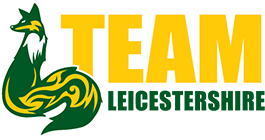 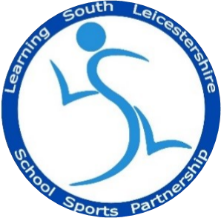 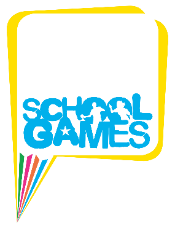 SportYear GroupInspire / Develop / Excel  Squad Size, Gender Split (Min:Max)Level 2b Local RoundLevel 2 SL Area FinalLevel 3 County FinalCommonwealth Games Legacy FestivalKS2DevelopMixed groups of 1021st September 3.45pm – 5.30pm @Lutterworth CollegeDanone CupFootball Yr 5/6 Excel 9:12Mixed: 3rd & 5th October 3.45-5.30pmFinals night 26th October 3.45-5.30pmGirls: 10th October 3.45-5.30pmSS: 12th October 3.45-5.30pmALL @Lutterworth CollegeMixed: 19th November, 9 – 1pmGirls: 12th November9-1pmSS: 24th Nov, 3-6pm@ Judgemeadow CCFootball LeagueExcelOngoing throughout the year to be arranged at suitable times for studentsGirls Football FestivalYr 3/4 Develop10th May 2023 3.45-5.30pm @Lutterworth CollegeTable TennisU11 ExcelSquad size: 4Gender: Separate Boys & Girls20th September 3.45-5.30pm @Lutterworth HS11th October, 4 – 6pm@ Leicester Grammar School17th NovemberGirls:  9.30 – 12.00pmBoys: 12.30 – 15.00pm@ Knighton Park Table Tennis ClubParallel Sports Hall Athletics KS2DevelopN/A20th January @ Aylestone Leisure Centre, 9.30 – 2.30BasketballYr 5/6 Excel 8:10Mixed25th January 3.45-5.30pm @Lutterworth College14th  February, 3.45-5.30pm@ Robert Smyth - TBC16th March, 12.30-3pm @ Leicester Riders ArenaDance Festival KS2Develop4th May 3.45-5.30pm @Lutterworth CollegeYear 5/6 DodgeballYr 5/6Excel6:103:3 Gender Split15th February 3.45-5.30pm @Lutterworth College8th March, 3.45-5.30pm@ South Wigston High School 29th March, 4-6pm@ South Wigston High SchoolKwik CricketYr 5/6Excel10Girls and Mixed Separate CompsOW&B: 23rdh May @ Countesthorpe Cricket ClubHK&L: 25th May @ Harborough Cricket Club TBCTennis FestivalYr 3/4Develop4 Mixed 2:215th May 3.45-5.30pm @Lutterworth HSTennis Competition Yr 5/6Excel4 Mixed 2:217th May 3.45-5.30pm @Lutterworth HS8th June, 3.45 -5.30pm @ Leicester Grammar SchoolTBCGolf3/4, 5/6 DevelopTeams of 10Mixed 5:515th June , 2-6pm @ Leicester Golf Centre AthleticsKS2ExcelN/ASmall Schools – 22nd May @Saffron Lane, 9.30-12.30 Harb – 12th June @ Corby Triangle , 4-7pm Blaby – 13th June, 9-4pm @ Saffron LaneO&W – 14th June, 2.30 – 6pm@ Saffron Lane TBC  Year 6 Transition FestivalYr 6Develop7th June 3.45-5.30pm @Lutterworth CollegeMulti Skills FestivalKS1 Develop18th January 3.45-5.30pm @Lutterworth College		The Quad Cup - Virtual Competitions 2022/23		The Quad Cup - Virtual Competitions 2022/23CompetitionDatesVirtual 5k Challenge 5th September – 14th October Football Challenge 24th October – 16th December Move it March 1st – 31st MarchVirtual Tennis Challenge 17th April – 26th May Virtual Cricket Challenge5th June – 7th July 